Урок русского языка во 2 классе по теме: «Закрепление изученного материала»Цели:1. Закрепление  знаний  детей по темам «Безударные гласные »и «Парные согласные », отработка  умения подбирать проверочные слова.2. Развитие внимания, памяти, обогащение словарного  запаса  детей.3. Воспитание интереса  к  родному языку.План урока:1. Организационный момент.2. Запись даты.3. Упражнение в каллиграфии.4. Работа над орфограммами в корне слова.5. Итог урока.Ход урока1.Организационный момент.Ребята, сегодня мы проводим урок-праздник. У нас в гостях ваши родители. Это урок-отчет о полученных знаниях.На уроке мы поговорим  о:Написании буквы  с;Написании  словарных слов с этой буквой;Правописании  безударных гласных и парных согласных в корне слова;О главных  членах предложения.Сегодня на улице пасмурно, поэтому нам будут помогать дождевые капельки и разноцветные зонтики (по цветам радуги). В конце нашего урока засияет яркое солнце и появится радуга. Вспомним, какие цвета есть у радуги?(Дети: красный, оранжевый, желтый, зеленый, голубой, синий, фиолетовый).2. Запись даты в тетради. (Учитель снимает красный зонт и превращает его в красную полосу радуги).3. Работа над каллиграфией. (Учитель снимает оранжевый зонт и превращает его в оранжевую полосу радуги).- Образец записи на доске (учитель): сс, Сс, СС- Дети записывают в тетрадях сс, Сс, СС- (учитель): ус, сс, ос, ск, со, ас, су, ис, си, ыс, ст- дети записывают эти соединения в тетради.4. Словарная работа. (Учитель снимает желтый зонт и превращает его в желтую полосу радуги).Ребус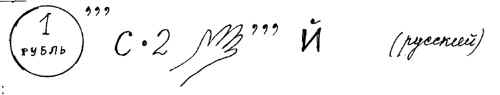 Дети:- Записывают слово “русский”- Делят на слоги- Ставят ударение- Объясняют орфограмму- Записывают ряд родственных слов (Русь, обрусеть, русичи, русский).- Делают вывод: “Как пишутся корни в однокоренных, родственных словах”.Кроссворд. (Учитель снимает зеленый зонт и превращает его в зеленую полосу радуги).а) Столица Россииб) Птица с белыми боками и длинным хвостомв) Помещение для проведения урокаг) Выходной деньд) Стакан, тарелка, кастрюля - это…е) Хитрая, рыжая, с пушистым хвостомж) Выполнить работу за короткий промежуток времени- Прочитайте выделенное слово по вертикали. (Дети читают хором).Составляем предложение (запись одного предложения с любым словарным словом)- Подчеркнуть грамматическую основу предложения (подлежащее и сказуемое). (Учитель снимает голубой зонт и превращает его в голубую полосу радуги).5. Работа над орфограммами в корне  слова.Игра “Чудо-яблоня” (учитель снимает синий зонт и превращает его в синюю полосу радуги).Учитель: - Прочитайте слова в I столбике.Гр_чиСкв_рецК_рмилЛ_талМ_лышВ_селый- Назовите орфограмму в этих словах. (Дети: “Правописание безударной гласной в корне слова”).- Как проверить безударную гласную в корне слова? (Дети вспоминают правило).- Спишите слова с проверочным словом. ( Дети по очереди “срывают с чудо - яблони безударные гласные и подставляют в слова. Остальные дети  в это время записывают слова в тетрадь, выделяя корень).- Как пишутся корни в родственных, однокоренных словах? (Дети вспоминают правило).Игра “Веселые капельки” (учитель снимает фиолетовый зонт и превращает его в фиолетовую полосу радуги).Учитель: - Прочитайте слова во II столбике.Отря 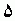 Клю Пля Жу Се Морков  ь- Назовите орфограмму в этих словах. (Дети: “Правописание парных согласных на конце слова”).- Как проверить парную согласную в конце слова? (Дети вспоминают правило).- Спишите слова с проверочным словом. (Дети по очереди снимают “капельки”, открывая буквы в словах. Остальные дети в это время записывают слова в тетрадь, выделяя корень).- Как пишутся корни в родственных, однокоренных словах? (Дети вспоминают правило).6.Рефлексия. (Учитель прикрепляет на доску рядом с радугой улыбающееся солнышко).Вот и подошел к концу наш урок-праздник, урок-отчет.Хлопните в ладошки кому сегодня понравилось на уроке. Вы, ребята, так замечательно работали, что дождь на улице закончился, а небо расцвело разноцветной радугой и осветилось яркими лучиками весеннего солнышка.На память об этом уроке я хочу подарить вам силуэты зонтиков. Вы сможете раскрасить их по своему желанию и положить в свою копилку хороших отметок.москвасорокакласссубботапосудалисицабыстро